We utilize Foundation Style Dog Training ™ as our standard for all of our training clients.  The pyramid below is the roadmap for the system and one should always start at the bottom and work towards the top when working to change a dog’s behavior.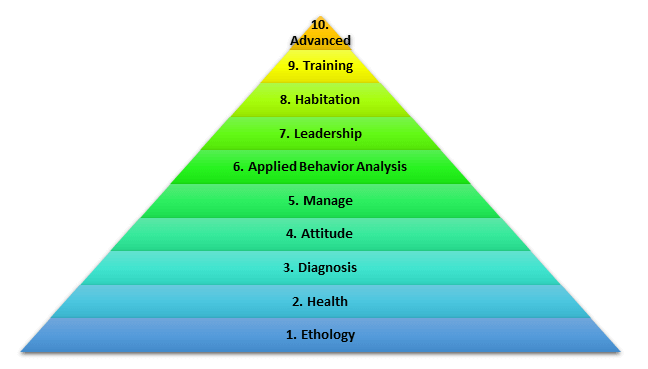 